                 КАРАР                                                                      ПОСТАНОВЛЕНИЕ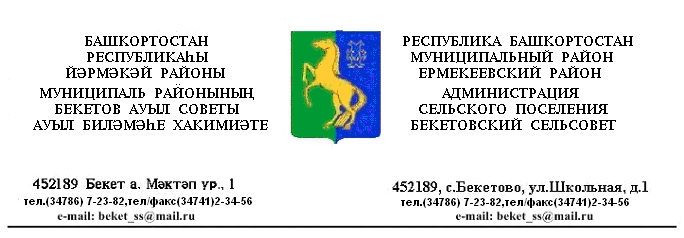     «05»  апрель  2019 й.                       № 44                     «05» апреля  2019 г.              Об  утверждении  Проекта зоны санитарной охраны объектов системы водоснабжения  сельского поселения  Бекетовский  сельсовет муниципального района Ермекеевский район   Республики Башкортостан Руководствуясь Градостроительным кодексом  РФ от 29.12.2004 г. № 190-ФЗ, СанПином 2.1.4.1110-02 «Зоны санитарной охраны источников водоснабжения и водопроводов питьевого назначения», Федеральным законом от 06.10.2003 года № 131-ФЗ    «Об общих принципах организации местного самоуправления в Российской Федерации»,   от 30.03.1999 г. № 52- ФЗ «О санитарно-эпидемиологическом благополучии населения»,  от 21.02.1992 г. «О недрах», Постановлением   Правительства РФ от 24.07.2000г. № 554, утвердившее «Положение о государственном санитарно-эпидемиологическом нормировании», Устава сельского поселения Бекетовский   сельсовет муниципального района Ермекеевский район Республики Башкортостан     ПОСТАНОВЛЯЮ:   1. Утвердить  Проект зоны санитарной охраны объектов системы водоснабжения сельского поселения  Бекетовский сельсовет муниципального района Ермекеевский район   Республики Башкортостан( Приложение   №1)    2.Обнародовать настоящее постановление на информационном стенде в администрации сельского поселения Бекетовский   сельсовет муниципального района Ермекеевский район Республики Башкортостан по адресу: с. Бекетово, ул. Школьная, 2  и на официальном сайте http://spbeketovo.ru.3.Контроль за исполнением настоящего постановления оставляю за собой.Глава  сельского поселения 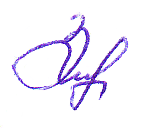  Бекетовский сельсовет                               З.З. Исламова 